教材名稱適用年級圖片玩魔數第一回一年級上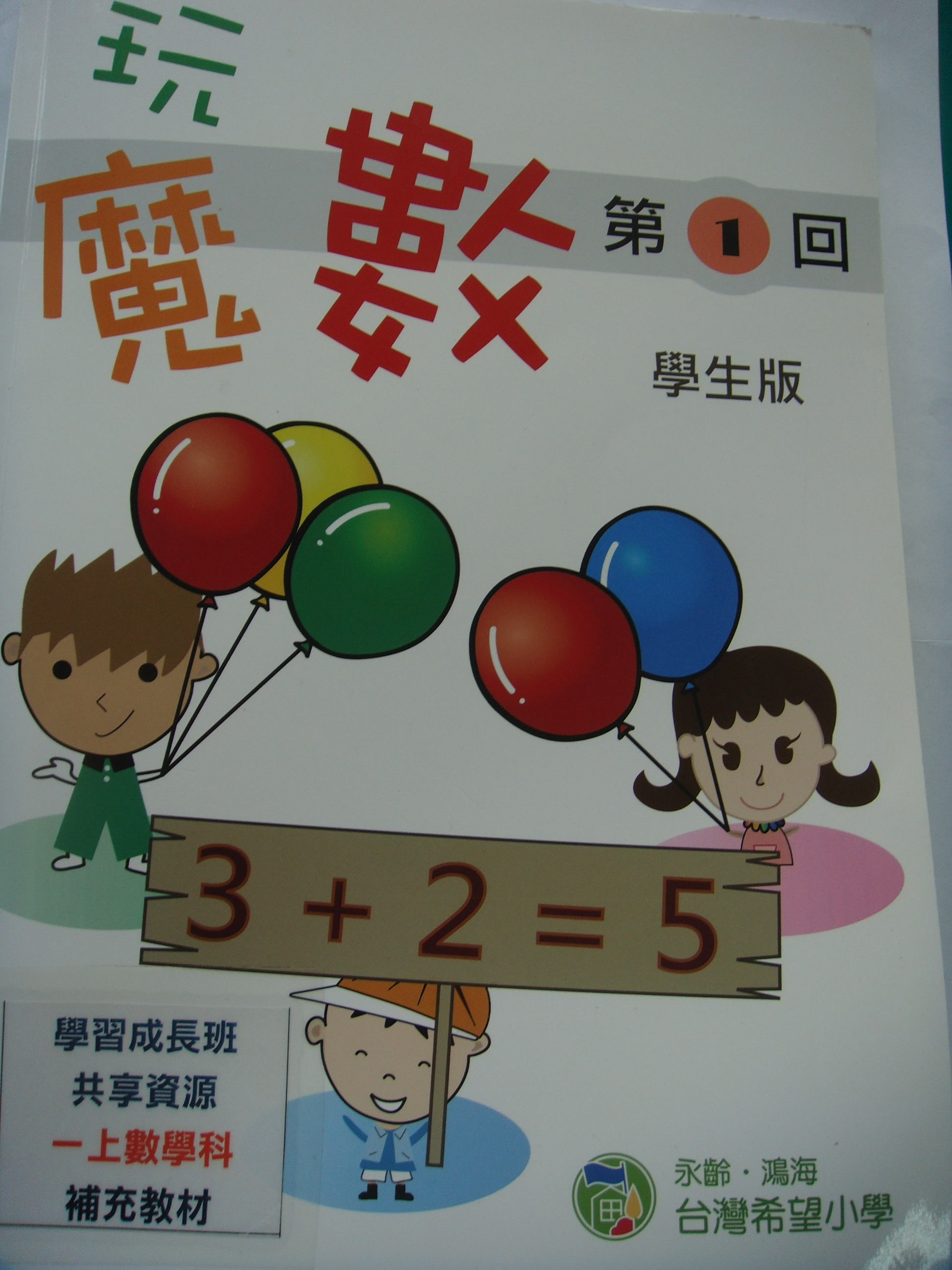 玩魔數第二回一年級下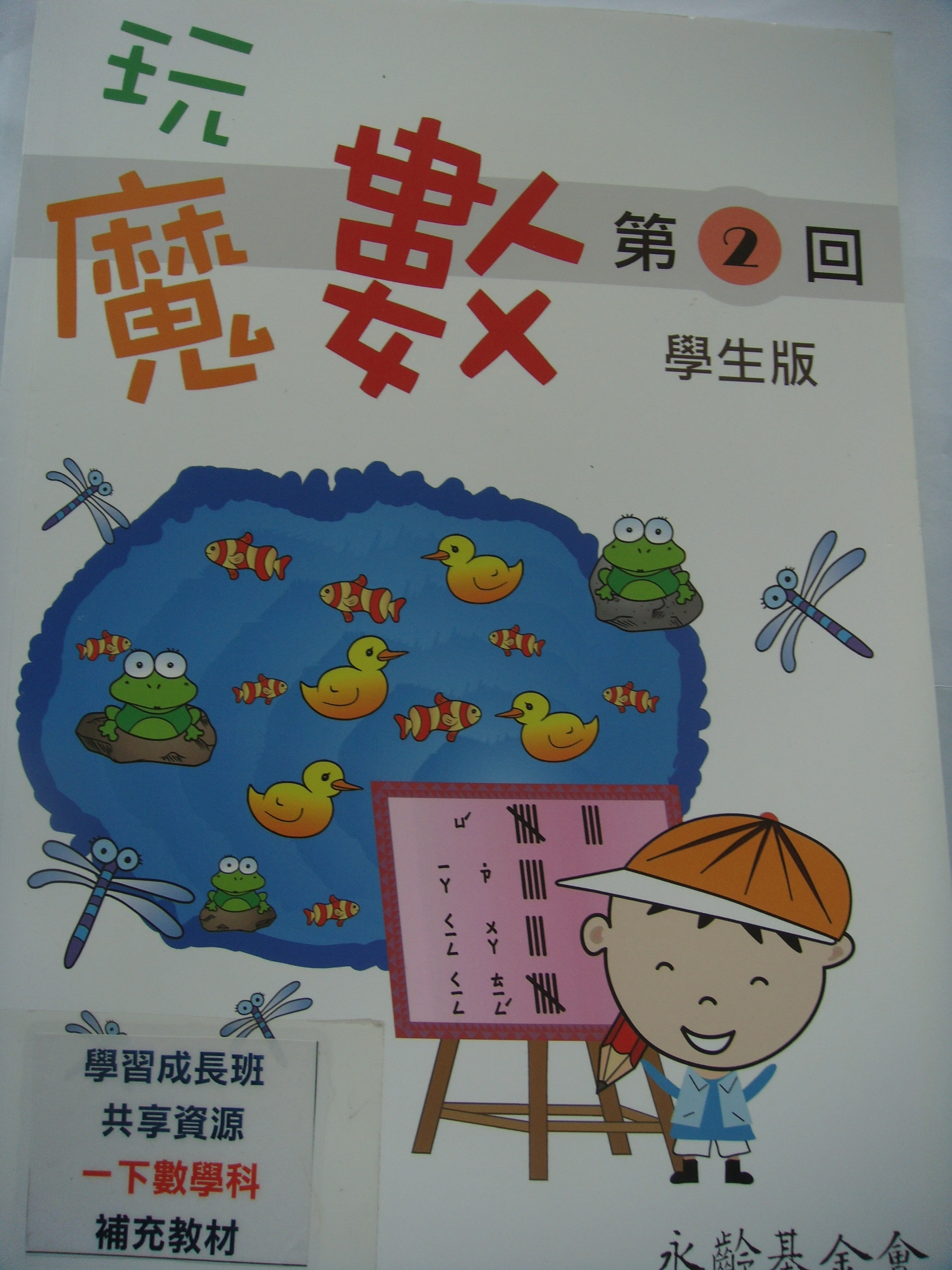 玩魔數第三回二年級上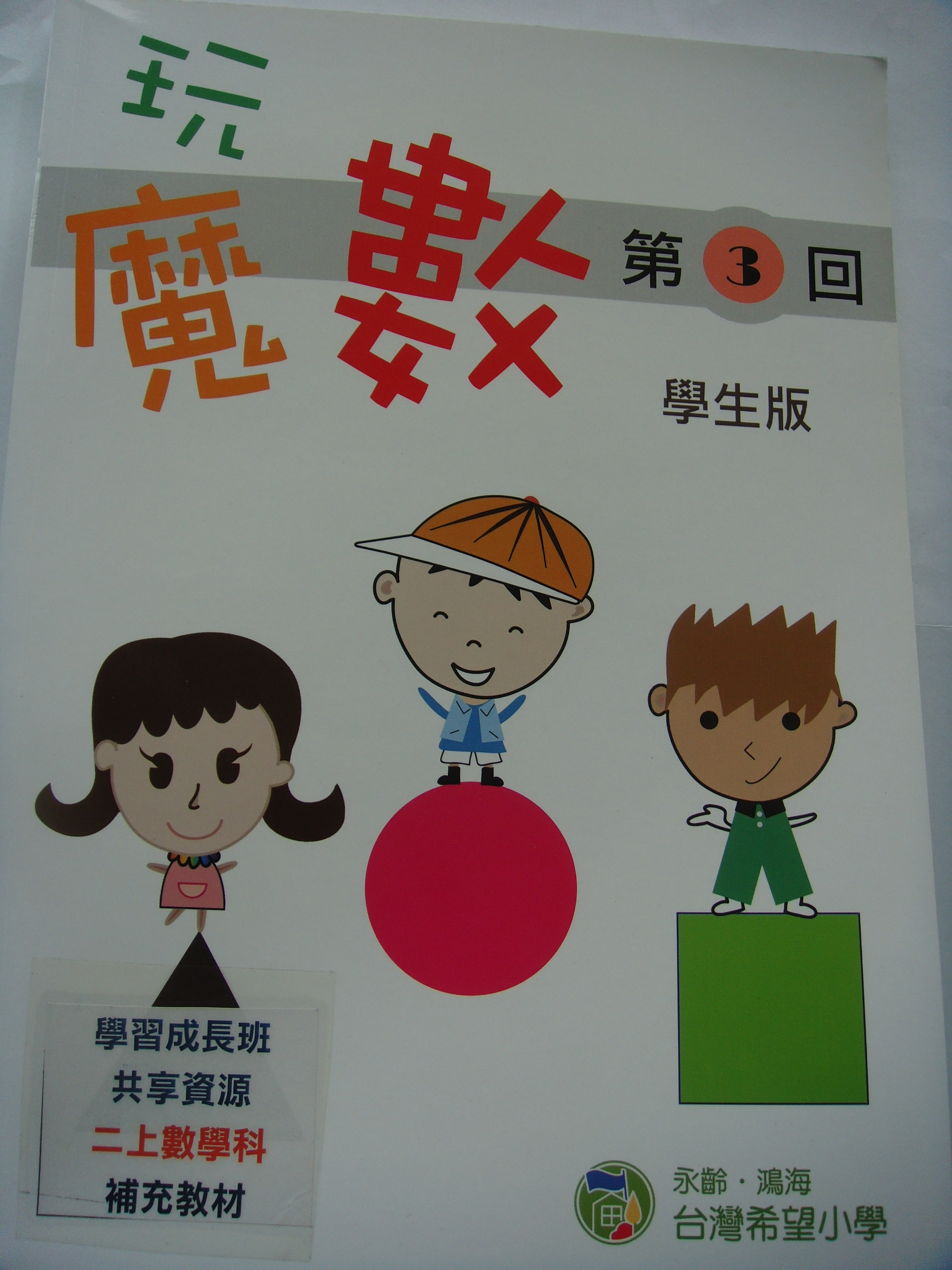 玩魔數第四回二年級下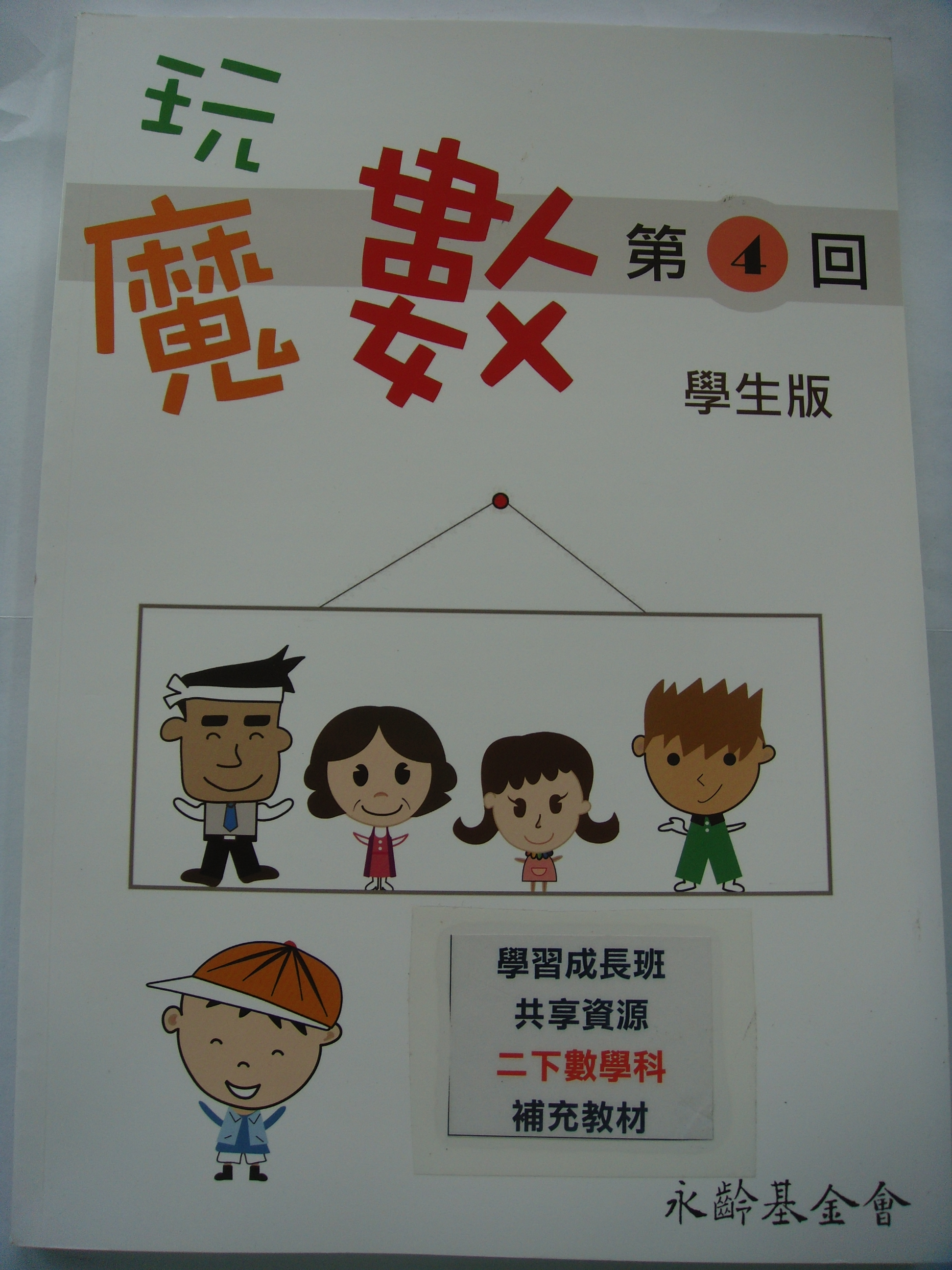 玩魔數第五回三年級上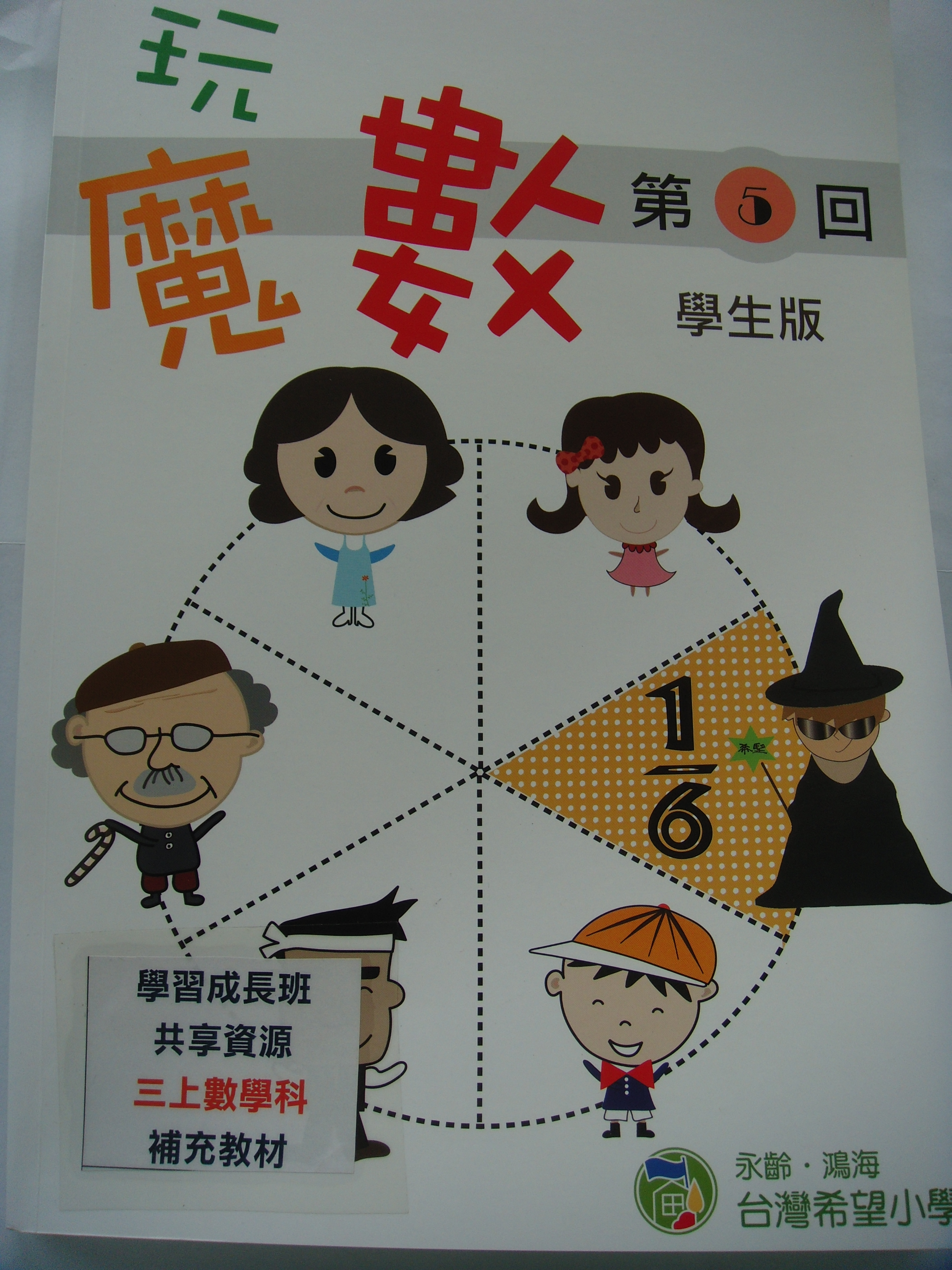 玩魔數第六回三年級下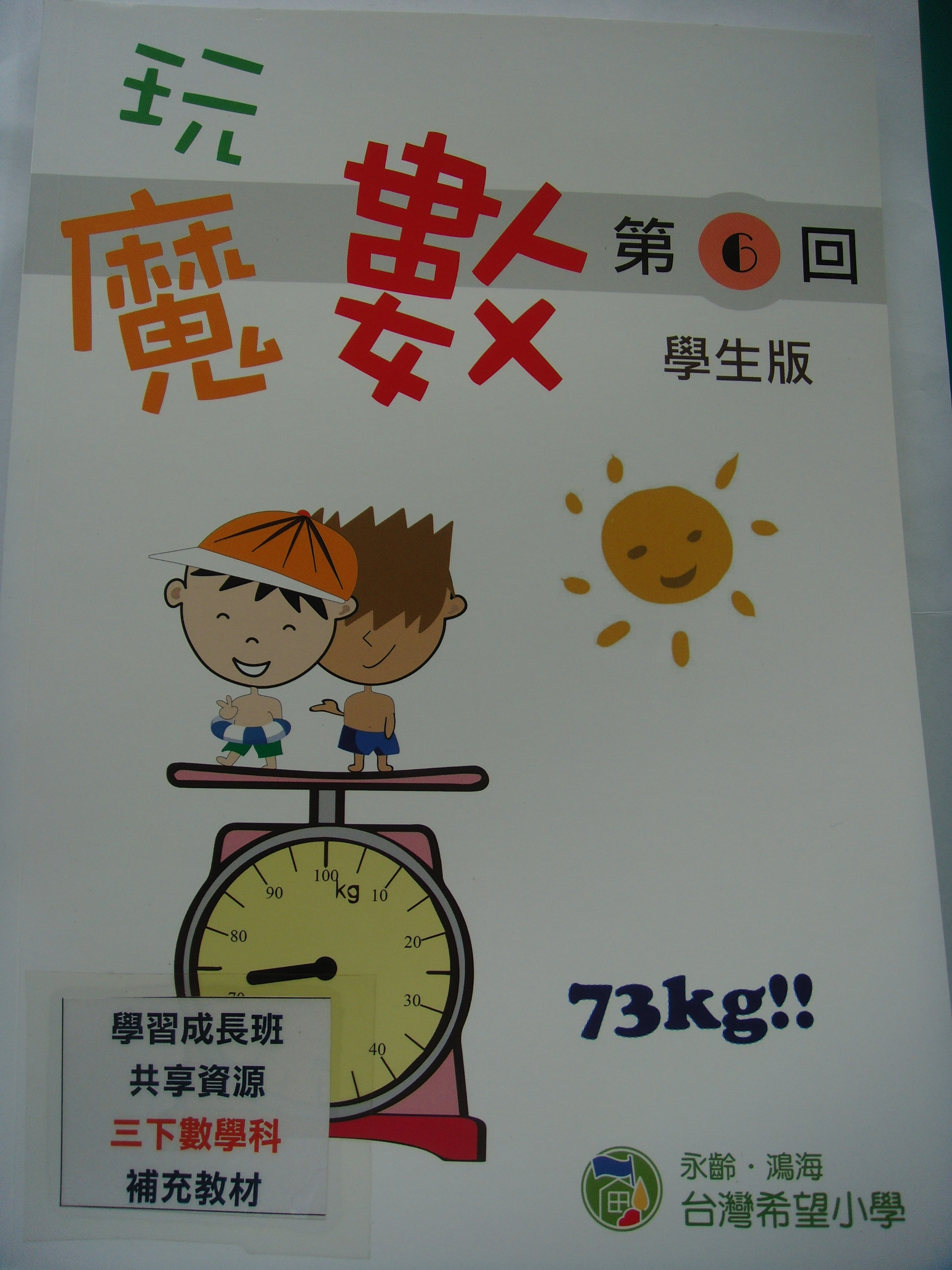 玩魔數第七回四年級上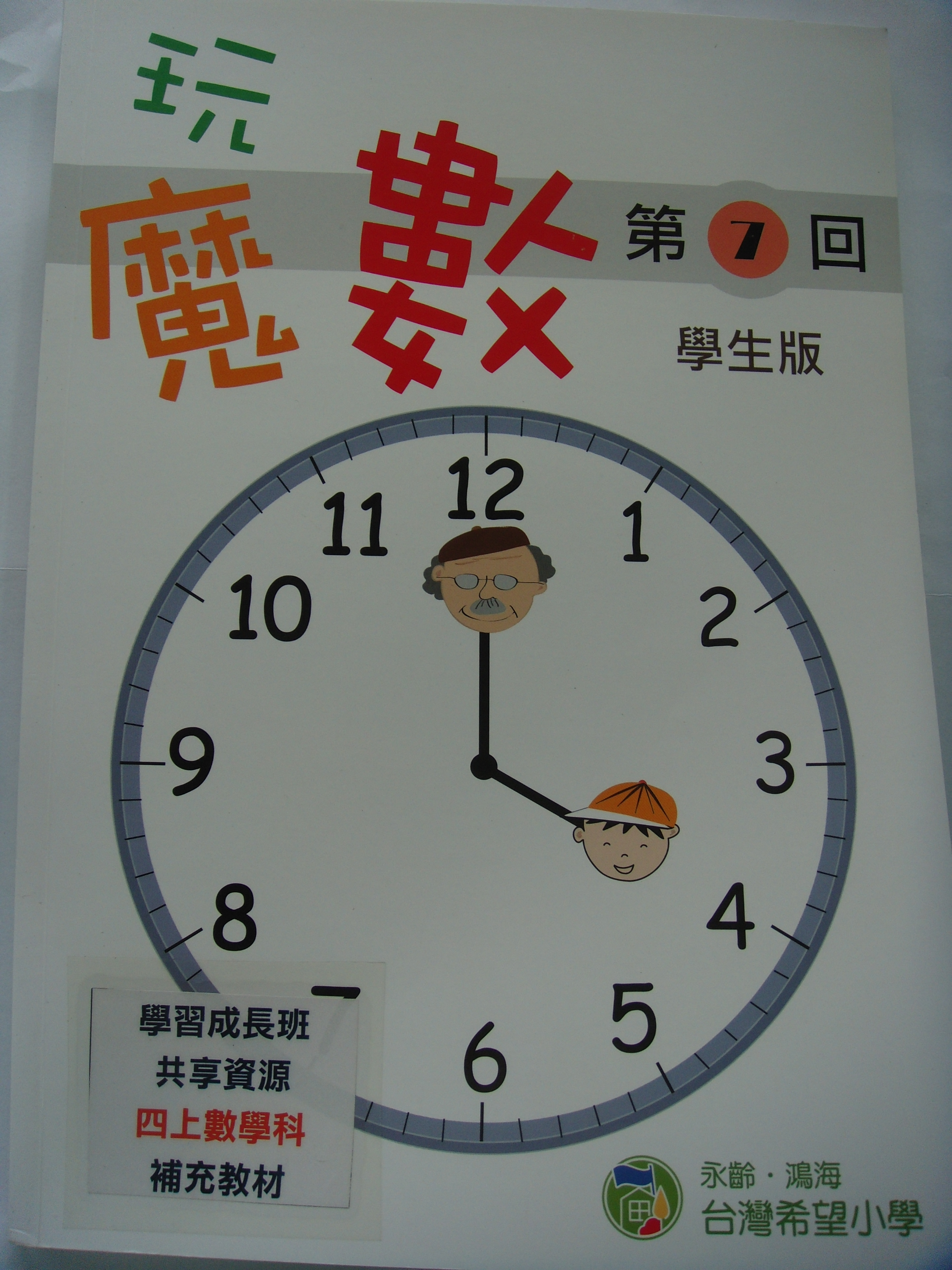 玩魔數第八回四年級下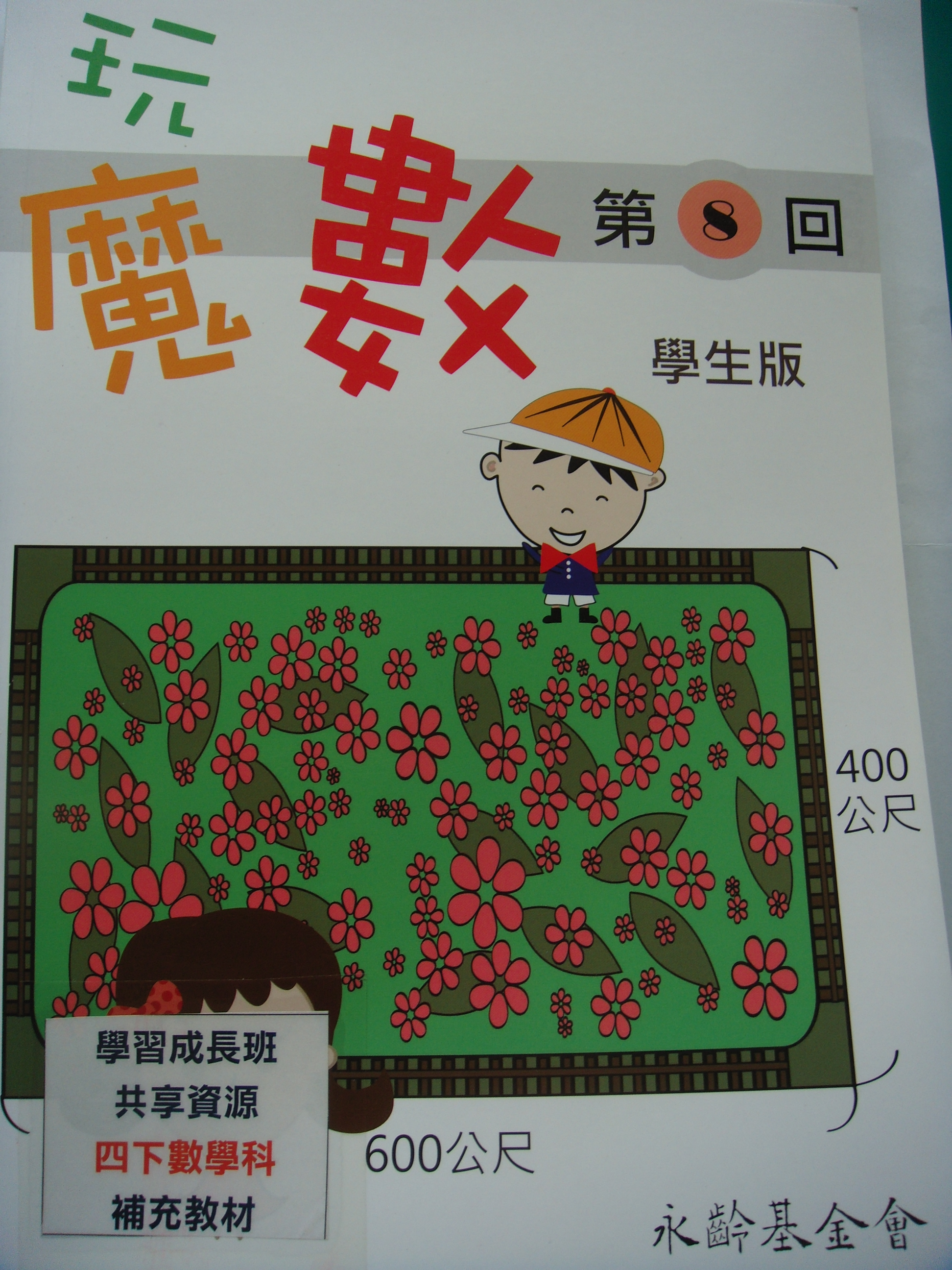 